Connaître les tables de multiplication de 0 à 6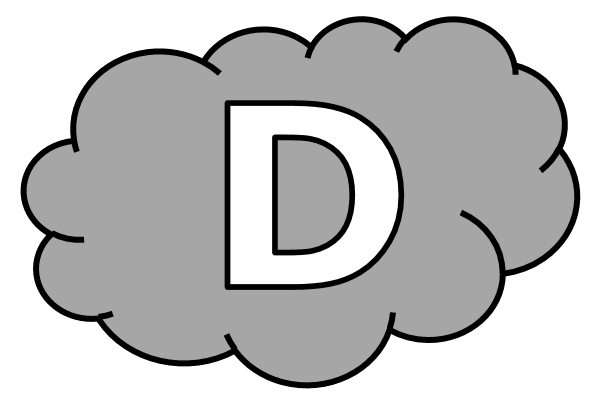 Entraînement n° 1 	 ............. bonnes réponsesConnaître les tables de multiplication de 0 à 6Entraînement n° 2 	 ............. bonnes réponsesConnaître les tables de multiplication de 0 à 6Entraînement n° 3 	 ............. bonnes réponsesConnaître les tables de multiplication de 0 à 6Défi			 ............. bonnes réponses6 x 3 = ............. 		4 x 9 = .............		2 x 7 = .............5 x 4 = ............. 		6 x 7 = .............		4 x 3 = .............5 x 6 = ............. 		2 x 9 = .............		6 x 9 = .............5 x 2 = ............. 		1 x 9 = .............		3 x 7 = .............4 x 4 = ............. 		6 x 8 = .............		3 x 5 = .............5 x 9 = ............. 		6 x 0 = .............		4 x 7 = .............Dans un match de basket, Adam a inscrit 6 paniers à 2 points.Combien de points Adam a-t-il inscrits en tout ? En tout, Adam a inscrit .................. points.6 x 2 = ............. 		3 x 5 = .............		5 x 9 = .............2 x 10 = ............. 		4 x 4 = .............		6 x 7 = .............5 x 3 = ............. 		4 x 8 = .............		5 x 7 = .............6 x 9 = ............. 		4 x 2 = .............		1 x 10 = .............5 x 6 = ............. 		4 x 7 = .............		3 x 3 = .............2 x 7 = ............. 		6 x 6 = .............		2 x 8 = .............Au fond de sa poche, Ines a trouvé 6 pièces de 5 centimes.Combien d’argent Ines a-t-elle trouvé au fond de sa poche ? Au fond de sa poche, Ines a trouvé .................. centimes.4 x 9 = ............. 		3 x 7 = .............		2 x 9 = .............6 x 8 = ............. 		4 x 7 = .............		6 x 9 = .............5 x 0 = ............. 		4 x 4 = .............		2 x 2 = .............3 x 8 = ............. 		6 x 7 = .............		3 x 4 = .............1 x 9 = ............. 		2 x 6 = .............		6 x 5 = .............4 x 2 = ............. 		5 x 7 = .............		4 x 8 = .............Durant un tournoi de football, Ayoub a fait 4 matchs de 6 minutes.Combien de temps Ayoub a-t-il joué en tout ? En tout, Ayoub a joué .................. minutes.3 x 9 = ............. 		2 x 6 = .............		3 x 3 = .............6 x 8 = ............. 		3 x 7 = .............		6 x 9 = .............5 x 4 = ............. 		6 x 6 = .............		4 x 7 = .............3 x 8 = ............. 		6 x 7 = .............		5 x 5 = .............2 x 0 = ............. 		4 x 10 = .............		5 x 1 = .............4 x 9 = ............. 		2 x 7 = .............		3 x 5 = .............Sohan met 4 minutes pour poser une soustraction.Combien de temps Sohan met-il pour poser 6 soustractions ? Pour poser 6 soustractions, Sohan met .................. minutes.